ПРОЕКТ МНЕНИЯ 5Поддержка процессов с участием многих заинтересованных сторон 
в управлении использованием интернетаПятый Всемирный форум по политике в области электросвязи/ИКТ (Женева, 2013 г.),напоминаяпункт 34 Тунисской программы для информационного общества (Тунисской программы), в котором дается рабочее определение управления использованием интернета как разработки и применения правительствами, частным сектором и гражданским обществом, в рамках исполнения ими своих соответствующих ролей, общих принципов, норм, правил, процедур принятия решений и программ, которые формируют условия для развития и использования интернета,признавая,a)	;b)	что, в соответствии с пунктом 35 Тунисской программы, управление использованием интернета охватывает как технические вопросы, так и вопросы государственной политики и должно осуществляться при участии всех заинтересованных сторон и соответствующих межправительственных и международных организаций. В этом отношении признается, что: i)	политические полномочия по решению вопросов государственной политики, связанных с интернетом, являются суверенным правом государств. Они обладают правами и обязанностями в отношении международных вопросов государственной политики, связанных с интернетом;ii)	частный сектор играл и должен и впредь играть важную роль в развитии интернета как в технической, так и в экономической областях;iii)	гражданское общество также играло важную роль в вопросах интернета, в особенности на уровне сообществ, и должно продолжать играть эту роль;iv)	межправительственные организации играли и должны продолжать играть определенную роль в оказании содействия координации вопросов государственной политики, связанных с интернетом;v)	международные организации также играли и должны продолжать играть важную роль в разработке технических стандартов и соответствующей политики в области интернета;c)	что, в соответствии с пунктом 55 Тунисской программы, эффективное применение существующего порядка управления использованием интернета позволило превратить интернет в ту прочную, динамичную и разнообразную в географическом отношении систему, каковой он сегодня является, где ведущую роль в повседневных операциях играет частный сектор и где делаются нововведения и создаются дополнительные услуги на краях сети;d)	что, в соответствии с пунктом 69 Тунисской программы, существует необходимость упрочения сотрудничества, с тем чтобы правительства могли на равной основе играть свою роль и выполнять свои обязанности в решении вопросов международной государственной политики, касающихся интернета, а не в сфере повседневной деятельности технического и эксплуатационного характера, которые не влияют на вопросы международной государственной политики,учитываяРезолюцию 101 (Пересм. Гвадалахара, 2010 г.), Резолюцию 102 (Пересм. Гвадалахара, 2010 г.) и Резолюцию 133 (Пересм. Гвадалахара, 2010 г.), в каждой из которых решается изучать пути и средства упрочения сотрудничества и координации между МСЭ и соответствующими организациями (включая, в том числе, ICANN, IETF, RIR, ISOC, W3C) на основе взаимности,считает,что важно продолжать внедрять методы работы с участием многих заинтересованных сторон, как это подчеркивается в соответствующих пунктах Тунисской программы,предлагает Государствам-Членам и другим заинтересованным сторонам a)	изучать пути и средства упрочения сотрудничества и координации между правительствами, частным сектором, международными и межправительственными организациями и гражданским обществом, а также расширения участия в многосторонних процессах в целях обеспечения того, чтобы управление использованием интернета было процессом с участием многих заинтересованных сторон, который дает возможность всем сторонам продолжать с выгодой пользоваться интернетом; b)	участвовать в работе на основе их функций и обязанностей, изложенных в пункте 35 Тунисской программы;c)	уделять особое внимание путям совершенствования участия заинтересованных сторон из развивающихся стран в инициативах, объединениях и учреждениях, связанных с различными аспектами управления использованием интернета.______________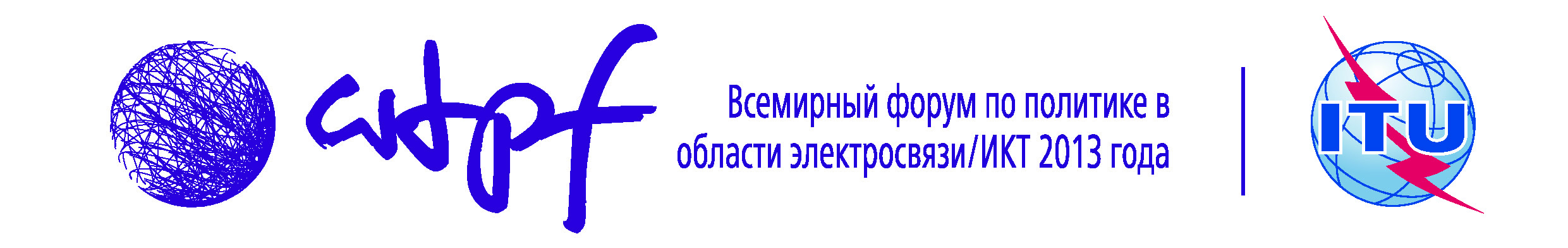 Женева, 14−16 мая 2013 г.Женева, 14−16 мая 2013 г.Документ WTPF-13/DT/5-R15 мая 2013 годаОригинал: английский